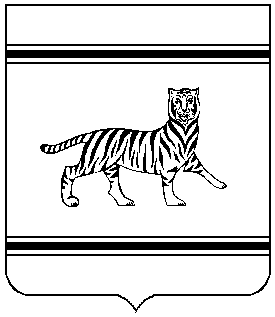 Муниципальное образование «Полевское сельское поселение»Октябрьского муниципального районаЕврейской автономной областиАДМИНИСТРАЦИЯ  СЕЛЬСКОГО ПОСЕЛЕНИЯПОСТАНОВЛЕНИЕ15.02.2019										              № 20с. ПолевоеОб утверждении Положения  о стратегическом планировании в  муниципальном образовании «Полевское сельское поселение» Октябрьского муниципального  района Еврейской автономной областиВ соответствии с пунктом 3 части 5 статьи 40 и пунктом 3 части 1 статьи 42 Федерального закона от 28 июня 2014 года № 172-ФЗ «О стратегическом планировании в Российской Федерации» администрация сельского поселения ПОСТАНОВЛЯЕТ:1. Утвердить прилагаемое Положение о стратегическом планировании в  муниципальном образовании  "Полевское  сельское поселение" Октябрьского муниципального района Еврейской автономной области.2. Контроль за выполнением настоящего постановления оставляю за собой3. Опубликовать настоящее постановление в «Полевском вестнике» Полевского сельского поселения.4. Настоящее постановление  вступает в силу после дня его официального опубликования.Глава администрации сельского поселения							          А.П. ПерминУТВЕРЖДЕНОпостановлением администрациисельского поселенияот 15.02.2019    № 20ПОЛОЖЕНИЕо стратегическом планировании в  муниципальном образовании  "Полевское  сельское поселение"  Октябрьского муниципального района Еврейской автономной областиОбщие положения1. Настоящее Положение устанавливает полномочия органов местного самоуправления муниципального  образования  "Полевское  сельское поселение" Октябрьского муниципального района Еврейской автономной области (далее - Полевское сельское поселение)  при разработке и утверждении документов стратегического планирования социально-экономического развития Полевского сельского поселения, порядок разработки и корректировки стратегии социально-экономического развития Полевского сельского поселения.2. Положение регулирует отношения, возникающие между участниками стратегического планирования в процессе целеполагания, прогнозирования, планирования и программирования социально-экономического развития Полевского сельского поселения.3. Правовое регулирование стратегического планирования осуществляется в соответствии со статьей 2 Федерального закона от 28 июня 2014 года № 172-ФЗ «О стратегическом планировании в Российской Федерации».2. Участники стратегического планированияУчастниками стратегического планирования являются:- Собрание депутатов  Полевского сельского поселения;- Администрация Полевского сельского поселения.3. Полномочия участников стратегического планирования3.1. К полномочиям Собрания депутатов Полевского сельского поселения относятся:- определение порядка разработки и корректировки Стратегии социально-экономического развития Полевского сельского поселения;- утверждение Стратегии социально-экономического развития  Полевского  сельского поселения.     3.2. К полномочиям администрации Полевского  сельского поселения относятся:- определение долгосрочных целей и задач муниципального управления и социально-экономического развития Полевского сельского поселения, согласованных с приоритетами и целями социально-экономического развития Российской Федерации и Еврейской автономной области;- разработка документов стратегического планирования  Полевского сельского поселения;- рассмотрение, утверждение  и реализация документов стратегического планирования по вопросам, отнесенным к полномочиям органов местного самоуправления, за исключением тех, утверждение которых относится к компетенции Собрания депутатов Полевского сельского поселения;- мониторинг и контроль реализации документов стратегического планирования, утвержденных органами местного самоуправления Полевского сельского поселения;- иные полномочия в сфере стратегического планирования, определенные федеральными законами и муниципальными нормативными правовыми актами Полевского сельского поселения.4. Документы стратегического планированияК документам стратегического планирования Полевского сельского поселения относятся:1) стратегия социально-экономического развития Полевского сельского поселения;2) прогноз социально-экономического развития Полевского сельского поселения на среднесрочный или долгосрочный период; 3) бюджетный прогноз Полевского сельского поселения на долгосрочный период;4) план мероприятий по реализации стратегии социально-экономического развития Полевского сельского поселения;5) муниципальные программы Полевского сельского поселения.5. Порядок разработки и корректировки Стратегии социально-экономического развития Полевского сельского поселенияРазработка и корректировка Стратегии социально-экономического развития  Полевского сельского поселения осуществляется в форме проекта решения Собрания депутатов Полевского сельского поселения и вносится главой Полевского сельского поселения на рассмотрение и утверждение Собранием депутатов Полевского сельского поселения в соответствии с Регламентом Собрания депутатов Полевского сельского поселения.